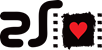 ג'ירפה | Beanpoleרוסיה | 2019 | 130 דקות 
בימוי: קאנטמיר בלאגוב
משחק: ויקטוריה מירושניצ'נקו, וסיליסה פרליגינה

זוכה פרס הבימוי, מבט מסוים, פסטיבל קאן 2019
נציג רוסיה לטקס האוסקר 2019
לנינגרד, 1945. איה, שזכתה לכינוי "ג'ירפה" בשל גובהה יוצא הדופן, היא אחות בבית חולים - לשם הגיעה אחרי ששוחררה מהצבא הרוסי עם הלם קרב. כמו כולם סביבה היא מתמודדת עם תוצאות המלחמה שהרגע נגמרה, התמודדות פיזית ומנטלית – העיר ההרוסה, המצור שגרם למחסור במצרכים, האנשים שלא שרדו... כשחברתה הטובה מימי השירות בצבא מאשה חוזרת הביתה, השתיים יצטרכו להשלים עם כל מה שקרה, ולמצוא תקווה למה שעוד עתיד להגיע..."ג'ירפה" היא דרמה יפהפייה, עמוקה ומרגשת, שמבוימת ביד אמן ומשוחקת על ידי שתי שחקניות צעירות, נפלאות ועוצרות נשימה. הסרט הוקרן לראשונה בפסטיבל קאן, קיבל ביקורות נלהבות, ואף זיכה את הבמאי הצעיר שלו בפרס הבמאי הטוב ביותר במסגרת מבט מסוים היוקרתית.